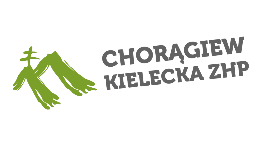 KAFEJKA INTERNETOWASTANOWISKO1GRA WALIDACYJNA W RAMACH PROJEKTU „SKUTECZNI SPOŁECZNIE I CYFROWO – HARCERSKI TUTORING”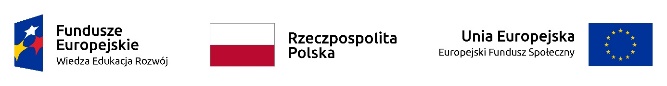 KAFEJKA INTERNETOWASTANOWISKO2GRA WALIDACYJNA W RAMACH PROJEKTU „SKUTECZNI SPOŁECZNIE I CYFROWO – HARCERSKI TUTORING”KAFEJKA INTERNETOWASTANOWISKO3GRA WALIDACYJNA W RAMACH PROJEKTU „SKUTECZNI SPOŁECZNIE I CYFROWO – HARCERSKI TUTORING”KAFEJKA INTERNETOWASTANOWISKODRUKGRA WALIDACYJNA W RAMACH PROJEKTU „SKUTECZNI SPOŁECZNIE I CYFROWO – HARCERSKI TUTORING”